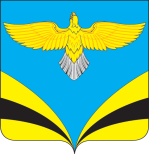            Администрация 						сельского поселения  Преполовенка 		           муниципального района Безенчукский		          Самарской области					 Центральная ул., 53, с. Преполовенка, 446222				 тел.: 89277599651; e-mail: adm-prepol2017 @yandex.ru						     ОКПО 79170024, ОГРН 1056362024840ИНН 6362012537, КПП 636201001	с.ПреполовенкаО реализации отдельных положений Федерального закона от 21.07.2005 № 115-ФЗ « О концессионных соглашениях»В соответствии с Федеральным законом от 06.10.2003 N 131-ФЗ "Об общих принципах организации местного самоуправления в Российской Федерации", Федеральным законом от 21.07.2005 N 115-ФЗ "О концессионных соглашениях", руководствуясь Уставом сельского поселения Преполовенка  Постановляю:1. Утвердить Порядок формирования и утверждения перечня объектов, в отношении которых планируется заключение концессионных соглашений, согласно приложению N 1 к настоящему постановлению. 2. Утвердить Порядок принятия решения о заключении концессионного соглашения согласно приложению N 2 к настоящему постановлению.3. Настоящее Постановление вступает в силу со дня его официального опубликования в газете « Вестник сельского поселения Преполовенка»4.Контроль за выполнением настоящего Постановления оставляю за собой.Глава сельского поселенияПреполовенка                                                                                  В.Б. ВасильевЛ.Н.Оводова89376444641Приложение N 1к Постановлению Администрациисельского поселения Преполовенкаот 18.05.2021 г. № 36ПОРЯДОКФОРМИРОВАНИЯ И УТВЕРЖДЕНИЯ ПЕРЕЧНЯ ОБЪЕКТОВ, В ОТНОШЕНИИКОТОРЫХ ПЛАНИРУЕТСЯ ЗАКЛЮЧЕНИЕ КОНЦЕССИОННЫХ СОГЛАШЕНИЙ1. Настоящий Порядок устанавливает порядок формирования и утверждения перечня объектов, право собственности на которые принадлежит или будет принадлежать сельскому поселению Преполовенка муниципального района Безенчукский Самарской области, в отношении которых планируется заключение концессионных соглашений (далее - Перечень).2. Формирование Перечня осуществляется Администрацией сельского поселения Преполовенка муниципального района Безенчукский (далее – Администрация поселения) ежегодно до 1 февраля текущего календарного года на основании следующих сведений:  сведения об объектах, в отношении которых планируется заключение концессионных соглашений, согласно приложению к настоящему Порядку (далее - Сведения об объектах);сведения из Единого государственного реестра недвижимости об основных характеристиках и зарегистрированных правах на объекты недвижимости, в отношении которых планируется заключение концессионных соглашений, или иные документы о праве собственности муниципального образования сельского поселения Преполовенка, документы, подтверждающие наличие объектов незавершенного строительства.3. В случае указания в Сведениях об объектах объектов теплоснабжения, централизованных систем горячего водоснабжения, холодного водоснабжения и (или) водоотведения, отдельных объектов таких систем прилагаются  сведения о порядке получения копии отчета о техническом обследовании имущества, предлагаемого к включению в Перечень, подготовленного в соответствии с требованиями нормативных правовых актов Российской Федерации в сфере теплоснабжения, водоснабжения и водоотведения (далее - копия отчета о техническом обследовании имущества).4. Сведения об объектах не включаются в Перечень в случаях, если:объект не относится к объектам, указанным в статье 4 Федерального закона от 21.07.2005 N 115-ФЗ "О концессионных соглашениях" (далее - Федеральный закон N 115-ФЗ);отсутствует подтверждение права собственности муниципального образования сельского поселения Преполовенка  на объекты, в отношении которых планируется заключение концессионных соглашений.5. Перечень носит информационный характер. Отсутствие в Перечне какого-либо объекта не является препятствием для заключения концессионного соглашения с лицами, выступающими с инициативой заключения концессионного соглашения согласно части 4.1 статьи 37 и статье 52 Федерального закона N 115-ФЗ.6. Перечень утверждается постановлением Администрации поселения.7. Постановление Администрации поселения  об утверждении Перечня в течение 5 (пяти) дней со дня его принятия и сведения о порядке получения копии отчета о техническом обследовании имущества (при наличии в Перечне объектов, указанных в пункте 4 настоящего Порядка) размещается  на официальном сайте Российской Федерации в информационно-телекоммуникационной сети Интернет для размещения информации о проведении торгов, определенном Правительством Российской Федерации (www.torgi.gov.ru), и на сайте Администрации поселения  в информационно-телекоммуникационной сети Интернет. Перечень подлежит опубликованию  в газете « Вестник сельского поселения Преполовенка».Приложениек Порядкуформирования и утвержденияперечня объектов, в отношениикоторых планируется заключениеконцессионных соглашенийСведенияоб объектах, в отношении которых планируется заключениеконцессионных соглашенийПриложение N 2к Постановлению Администрациисельского поселения Преполовенкаот 18.05.2021 г.№ 36ПОРЯДОКПРИНЯТИЯ РЕШЕНИЯ О ЗАКЛЮЧЕНИИ КОНЦЕССИОННОГО СОГЛАШЕНИЯ1. Общие положения1.1. Настоящий Порядок принятия решения о заключении концессионного соглашения (далее - Порядок) регулирует порядок принятия решения о заключении концессионного соглашения в сельском поселения Преполовенка. 1.2. Концедентом от имени муниципального образования сельское  поселение Преполовенка  муниципального района Безенчукский Самарской области  выступает Глава сельского  поселения Преполовенка  муниципального района Безенчукский Самарской области.         1.3. Решение о заключении концессионного соглашения, в том числе решение о заключении концессионного соглашения на срок, превышающий срок действия утвержденных лимитов бюджетных обязательств, в отношении объектов концессионного соглашения, право собственности на который принадлежат и (или) будут принадлежать  сельскому  поселению Преполовенка  муниципального района Безенчукский Самарской области, принимается концедентом в соответствии со статьей 22 Федерального закона от 21.07.2005 N 115-ФЗ "О концессионных соглашениях" (далее - Федеральный закон N 115-ФЗ), статьей 45 Федерального закона N 115-ФЗ (в случае, если объектом концессионного соглашения является объект теплоснабжения, центральной системы горячего водоснабжения и холодного водоснабжения и (или) водоотведения, отдельные объекты таких систем) и оформляется постановлением Администрации сельского поселения Преполовенка муниципального района Безенчукский Самарской области.  . (далее – Администрация поселения ).1.4.    Проект постановления Администрации поселения, содержащий решение о заключении концессионного соглашения на срок, превышающий срок действия утвержденных лимитов бюджетных обязательств, согласовывается с финансовым органом поселения. В случае отсутствия  финансового органа в структуре Администрации поселения и передачи  части полномочий по исполнению бюджета на уровень муниципального района Безенчукский в соответствии  с требованиями статьи 15 Федерального закона от 06.10.2003 № 131-ФЗ « Об общих принципах организации местного самоуправления в РФ»  проект постановления проходит стадию согласования с Управлением финансами Администрации  муниципального района Безенчукский. 1.5.Концессионное соглашение, концедентом по которому выступает сельское  поселение Преполовенка  муниципального района Безенчукский Самарской области, предусматривающее использование средств бюджета сельского поселения Преполовенка муниципального района Безенчукский  Самарской области, заключается  на срок, превышающий срок действия утвержденных лимитов бюджетных обязательств, на основании решения, принимаемого в соответствии с законодательством Российской Федерации о концессионных соглашениях в рамках муниципальных  программ сельского  поселения Преполовенка  муниципального района Безенчукский Самарской области  на срок и в пределах средств, которые предусмотрены соответствующими мероприятиями указанных муниципальных программ.1.6. В случае если предполагаемый срок действия концессионного соглашения, предусматривающего использование средств бюджета сельского  поселения Преполовенка  муниципального района Безенчукский Самарской области, в рамках муниципальных  программ сельского  поселения Преполовенка  муниципального района Безенчукский Самарской области, превышает срок реализации указанной программы, использование таких средств по истечении срока реализации указанной программы предусматривается отдельным постановлением Администрации поселения. 1.7. Конкретный объект концессионного соглашения из перечня объектов, право собственности на которые принадлежит или будет принадлежать сельскому  поселению Преполовенка  муниципального района Безенчукский Самарской области, в отношении которых планируется заключение концессионных соглашений, утвержденного постановлением Администрации поселения на текущий год, определяет Глава поселения. 1.8. Подготовку проекта муниципального правового акта, указанного в пункте 1.3, 1.4. настоящего Порядка, в отношении объекта концессионного соглашения, определенного в соответствии с 1.7 настоящего Порядка, и его согласование, осуществляет уполномоченное должностное лицо Администрации поселения. 2. Порядок подготовки муниципального правового актао заключении концессионного соглашения2.1. Требования к содержанию проекта постановления Администрации поселения  установлены статьями 22 и 45 Федерального закона N 115-ФЗ.2.2. Проект постановления для принятия решения о заключении концессионного соглашения направляется Главе поселения для подписания. Глава подписывает  документ в соответствии со сроками установленные  Уставом поселения.  2.3. Одновременно с проектом постановления Администрации поселения, представляется аналитическая записка, которая должна содержать:указание на экономическую и социальную целесообразность заключения концессионного соглашения;сведения о наличии бюджетных средств для финансирования концессионного соглашения (если таковое требуется);сведения о соответствии решения о заключении концессионного соглашения требованиям действующего законодательства.2.4. Муниципальный правовой акт не принимается Главой поселения в следующих случаях:отсутствие экономической и (или) социальной целесообразности в заключении концессионного соглашения;отсутствие возможности передачи муниципального имущества по концессионному соглашению;отсутствие возможности создания (строительства) и (или) реконструкции объекта концессионного соглашения;отсутствие бюджетных средств для финансирования концессионного соглашения (если таковое требуется);несоответствие решения о заключении концессионного соглашения требованиям действующего законодательства.    ПОСТАНОВЛЕНИЕ               от 18.05.2021 года            № 36N п/пНаименование объекта, адрес объекта (местонахождение), технические параметрыДата постройки объекта (ввода объекта в эксплуатацию)Вид работ в рамках концессионного соглашения (создание и (или) реконструкция)Предполагаемая производительность объектаПланируемая сфера применения объекта